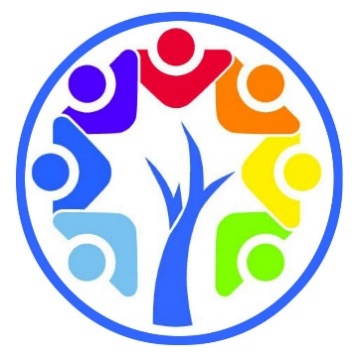 ПОЛОЖЕНИЕо проведении районного фестиваля национальных культур, посвященногоДню народного единства«В единстве – наша сила!»Районный фестиваль национальных культур, посвященный Дню народного единства  «В единстве – наша сила!» (далее - Фестиваль) проводится в рамках реализации плана мероприятий в сфере культуры Аксайского района на 2023 год (постановление Администрации Аксайского района от _____2023 г.   № ____ «Об утверждении перечня мероприятий в сфере культуры Аксайского района на 2023 год») и в целях реализации мероприятий по гармонизации межэтнических отношений, профилактике национального экстремизма и формированию культуры межнационального общения. Учредителем Фестиваля является отдел культуры Администрации Аксайского района.  Организатор Фестиваля – муниципальное бюджетное учреждение культуры Аксайского района «Районный дом культуры «Факел».1. ЦЕЛИ И ЗАДАЧИ          1.1. Сохранение и развитие национальной культуры народностей, проживающих на территории Аксайского района.           1.2. Воспитание уважительного отношения к национальному достоинству людей, их чувствам, религиозным убеждениям;          1.3. Формирование приверженности идеям интернационализма, дружбы, равенства, взаимопомощи народов;         1.4. Содействие созданию разнообразных национальных коллективов и популяризации их творчества.1.4. Укрепление творческих контактов между национальными коллективами и исполнителями Аксайского района.1.5. Гармонизация межэтнических отношений и формирование культуры межнационального общения.2. ПОРЯДОК И УСЛОВИЯ ПРОВЕДЕНИЯ2.1. Фестиваль проводится с сентября по ноябрь 2023 года в два этапа:1 этап проводится в виде организации смотров-конкурсов, концертов творческих национальных коллективов и исполнителей в городском и сельских поселениях Аксайского района с сентября по ноябрь 2023 года. 2 этап – заключительное мероприятие среди участников 1 этапа, на которых поданы соответствующие заявки, состоится 4 ноября 2023 года в  МБУК АР «РДК «Факел», по адресу: г. Аксай, ул. Мира 1. В программу заключительного мероприятия войдут:- выставка национальных уголков, быта и ремёсел с творческой презентацией (фойе РДК «Факел»);- концерт национальных творческих коллективов и исполнителей   (зрительный зал РДК «Факел»)Возраст участников Фестиваля не ограничен.2.2. В творческой презентации национальных уголков принимают участие национальные самодеятельные коллективы и отдельные исполнители Каждая презентация должна быть продолжительностью не более 3-4 минут. Приветствуется в оформлении национального уголка демонстрация одного кулинарного блюда, характерного для представляемой национальности. 2.3. В концертной программе принимают участие национальные коллективы и отдельные исполнители независимо от ведомственной принадлежности, но не более одного коллектива и одного исполнителя от каждого поселения, представляющие следующие виды и жанры народной культуры:         - инструментальный;         - музыкально-песенный;         - танцевальный;         - обрядовый;            2.4. Заявки на участие направляются до 30 октября 2023 года по электронной почте: rdk-fakel@yandex.ru в МБУК АР «РДК «Факел» (Приложение № 1). 2.4. Общими критериями оценки участников Фестиваля являются:- уровень исполнительского мастерства (динамика и культура звука, вокальные данные исполнителей, строй оркестровых инструментов, разнообразие технических приемов игры);- сценическая культура (артистизм, сценические костюмы, режиссура музыкальных номеров).           2.5.  Заключительное мероприятие, его видеоверсия, будет представлена в социальных сетях и на официальном сайте МБУК АР «РДК «Факел».3. ПОДВЕДЕНИЕ ИТОГОВ3.1. Организационный комитет (Приложение 2) формирует жюри Фестиваля для оценки выступления участников заключительного мероприятия.3.2. На основании решения жюри Фестиваля организационный комитет осуществляет подведение итогов и определяет победителей.4. ПООЩРЕНИЕ УЧАСТНИКОВ4.1. По итогам Фестиваля победители и участники награждаются Дипломами, Благодарностями и призами.4.2. По решению организационного комитета отдельные участники Фестиваля могут быть отмечены дополнительными наградами.5. ФИНАНСИРОВАНИЕ ФЕСТИВАЛЯ5.1. Расходы на проведение Фестиваля производятся в пределах средств, предусмотренных на эти цели бюджетом района, в соответствии с постановлением Администрации Аксайского района от ______2023 г.   № ___  «Об утверждении перечня мероприятий в сфере культуры Аксайского района на 2023 год».                                                                                                              Приложение 1                                                                                                               к Положению              ЗАЯВКАна участие в районном фестивале национальных культур,посвященном Дню народного единства«В единстве – наша сила!»Полное наименование учреждения, его почтовый адрес, телефон, электронная почта: __________________________________________________________________________________________________________________________________Полное наименование национальных коллективов СНТ или полностью ФИО отельного исполнителя, участвующих в творческой презентации, дата создания коллектива, звание коллектива «народный» «образцовый», в каком году оно присвоено (если имеется), кол-во участников коллектива и их возрастная категория, ФИО руководителя коллектива (полностью):2.1.___________________________________________________________________________________________________________________________________2.2.  __________________________________________________________________________________________________________________________________ 2.3. Какой национальный уголок представлен (краткое описание)______________________________________________________________________________________________________________________________________4. Программа произведений концертной программы:5. Общее количество участников выставки и участников концертной программы_____________________________Руководитель   _______________  _____________________                                      подпись                                       Ф.И.О.                   Дата                   ________________Приложение 2                                                                                                               к ПоложениюСОСТАВ организационного комитета по проведению районного фестиваля национальных культур, посвященного Дню народного единства, «В единстве – наша сила!»Чернышев Я.Л., заведующий отделом культуры Администрации Аксайского   района - председатель организационного комитета. Левичева И.М., главный специалист отдела культуры Администрации Аксайского района - секретарь организационного комитета.Члены организационного комитета:Салычева Е.И. - заместитель заведующего отделом культуры Администрации Аксайского   района;Жиловникова В.И. - директор муниципального бюджетного учреждения культуры Аксайского района «Районный дом культуры «Факел»;Батырь В.М. – заместитель директора муниципального бюджетного учреждения культуры Аксайского района «Районный дом культуры «Факел»;Марков С.И. – атаман Аксайского юрта.№Название произведенияАвторы, обработка1.2.